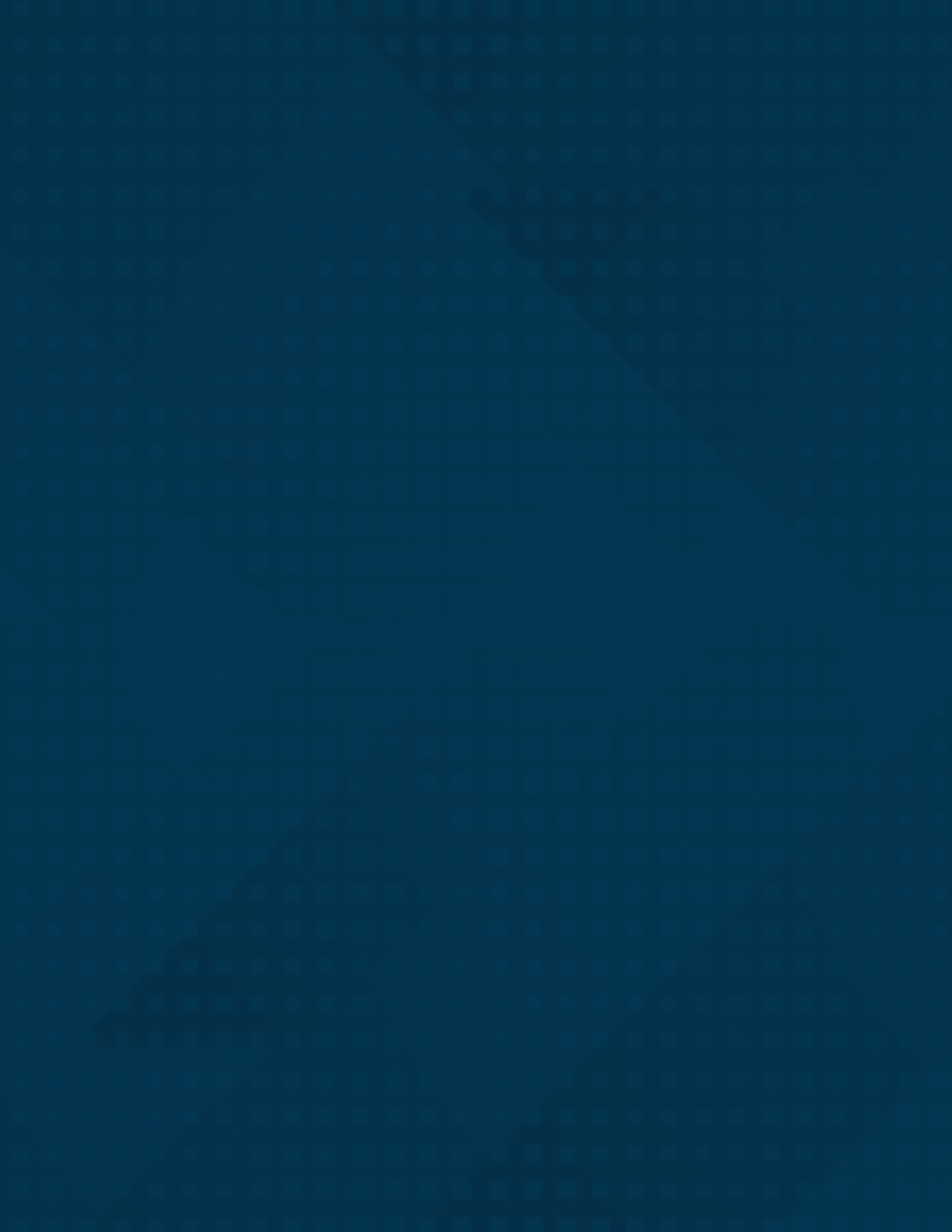 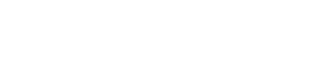 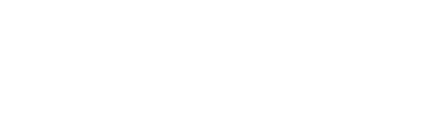 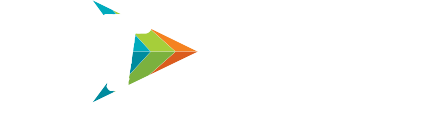 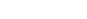 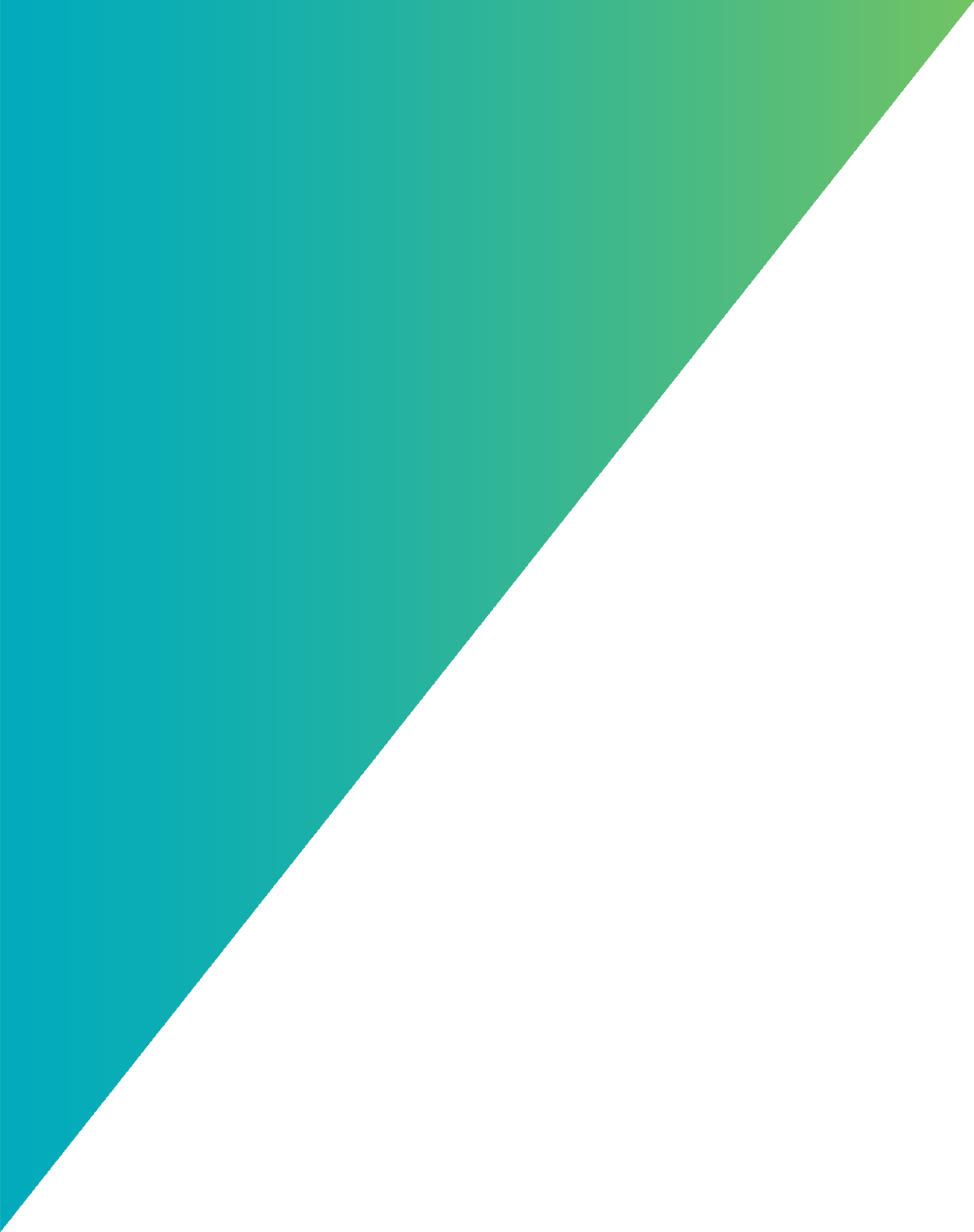 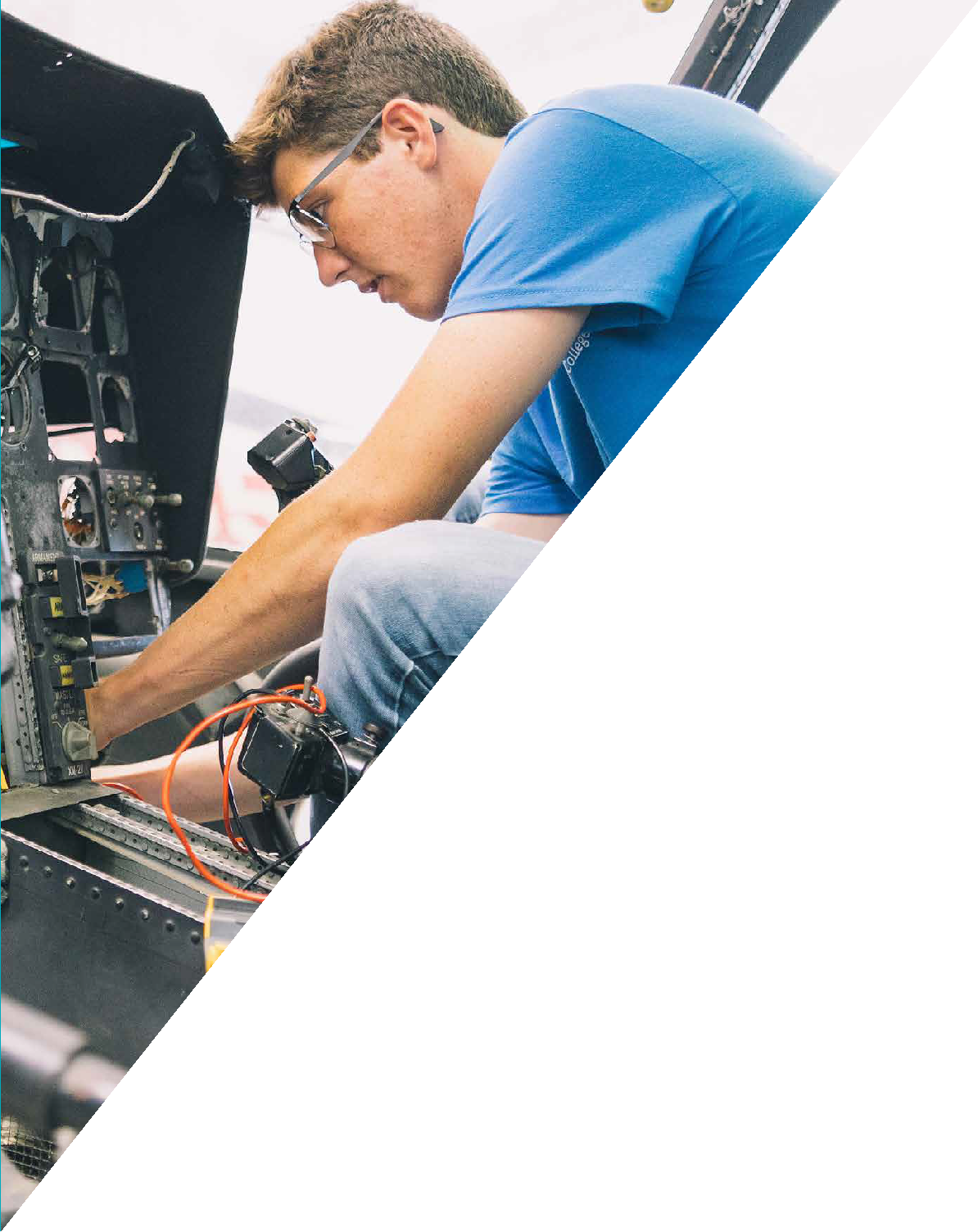 Get ThereFASTERWith an Integrated Education and Training (IET) program, you can earn your credential in weeks, not years. In 20 weeks or less, get your GED, learn English, and join the workforce on an accelerated pathway to success.Connect with your local technical college and see what IET offerings are available near you. Financial assistance is available for eligible students. Pursue your dreams and learn the skills you’ll use throughout your career faster. GetThereFL.com